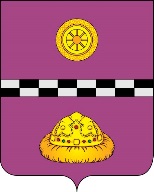 РЕШЕНИЕ      КЫВКÖРТÖДВ соответствии со второй частью Налогового кодекса Российской Федерации, Федеральным законом от 30.09.2017 N 286-ФЗ (ред. от 27.11.2017) «О внесении изменений в часть вторую Налогового кодекса Российской Федерации и отдельные законодательные акты Российской Федерации», Федеральным законом от 06.10.2003 № 131-ФЗ «Об общих принципах организации местного самоуправления в Российской Федерации», Совет муниципального района «Княжпогостский» РЕШИЛ: Внести в решение Совета муниципального района «Княжпогостский» от 17.11.2014г. № 369 «Об установлении налога на имущество физических лиц на межселенной территории муниципального района «Княжпогостский» (далее- решение) следующие изменения и дополнения:1.1. Пункт 2 решения изложить в новой редакции:« 2. Установить налоговые ставки исходя из кадастровой стоимости объекта налогообложения в следующих размерах:0,3 процента в отношении:а) жилых домов, квартир, комнат;б) объектов незавершенного строительства в случае, если проектируемым назначением таких объектов является жилой дом;в) единых недвижимых комплексов, в состав которых входит хотя бы один жилой дом;г) гаражей и машино-мест;д) хозяйственных строений или сооружений, площадь каждого из которых не превышает 50 квадратных метров и которые расположены на земельных участках, предоставленных для ведения личного подсобного, дачного хозяйства, огородничества, садоводства или индивидуального жилищного строительства;2 процента в отношении:а) объектов налогообложения, включенных в перечень, определяемый в соответствии с пунктом 7 статьи 378.2 Налогового кодекса Российской Федерации;б) объектов налогообложения, предусмотренных абзацем вторым пункта 10 статьи 378.2 Налогового кодекса Российской Федерации;в) объектов налогообложения, кадастровая стоимость каждого из которых превышает 300 миллионов рублей;3) 0,5 процента в отношении прочих объектов налогообложения.                        ».1.2. Дополнить текст решения пунктом 5 следующего содержания:«5. Физические лица, имеющие право на налоговые льготы, установленные законодательством о налогах и сборах, представляют в налоговый орган по своему выбору заявление о предоставлении налоговой льготы, а также вправе представить документы, подтверждающие право налогоплательщика на налоговую льготу.Подтверждение права налогоплательщика на налоговую льготу осуществляется в порядке, аналогичном порядку, предусмотренному пунктом 3 статьи 361.1 Налогового Кодекса.Форма заявления о предоставлении налоговой льготы и порядок ее заполнения, формат представления такого заявления в электронной форме утверждаются федеральным органом исполнительной власти, уполномоченным по контролю и надзору в области налогов и сборов.».1.3. Пункты 5,6,7 решения соответственно считать пунктами 6,7,8.         2. Настоящее решение вступает в силу с 1 января 2018 года, но не ранее чем по истечении одного месяца со дня его официального опубликования.Глава муниципального района «Княжпогостский»- председатель Совета района                                                                   Т.И. ПугачеваПОЯСНИТЕЛЬНАЯ ЗАПИСКА к проекту решения о внесении изменений и дополнений в решение Совета муниципального района «Княжпогостский» от 17.11.2014г. № 369 «Об установлении налога на имущество физических лиц на межселенной территории муниципального района «Княжпогостский»Руководствуясь Федеральным законом от 30.09.2017г. № 286-ФЗ «О внесении изменений в часть  вторую Налогового Кодекса Российской Федерации и отдельные законодательные акты РФ» возникла необходимость по внесению изменений  в решение Совета муниципального района «Княжпогостский» от 17.11.2014г. № 369 «Об установлении налога на имущество физических лиц на межселенной территории муниципального района «Княжпогостский».Кроме того, Межрайонной ИФНС №5 по РК представлены рекомендации по приведению решения Совета в соответствии с федеральным законом №286-ФЗ. Пункт 2 решения  предлагается изложить в новой редакции, при этом налоговые ставки остаются без изменений:- определение «жилое помещение», уточняется, а именно квартира, комната, жилой дом.Текст решения предлагается дополнить пунктом 5 следующего содержания:«5. Физические лица, имеющие право на налоговые льготы, установленные законодательством о налогах и сборах, представляют в налоговый орган по своему выбору заявление о предоставлении налоговой льготы, ранее было предусмотрено предоставление документов в налоговый орган по местонахождению. Данное решение будет вступать в силу с 1 января 2018 года, но не ранее чем по истечении одного месяца со дня его официального опубликования.О внесении изменений и дополнений в решение Совета муниципального района «Княжпогостский» от 17.11.2014г. № 369 «Об установлении налога на имущество физических лиц на межселенной территории муниципального района «Княжпогостский»